«	»	20	ж. №	Ақылы медициналық қызмет көрсету жөніндегі келісім-шартқа ҚосымшаПриложение кДоговору на предоставление платных медицинских услуг  №_____ от «	»	 г.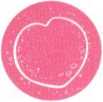 ЭКО ОРТАЛЫҒЫ 050012 Казақстан Республикасы, Алматы Теле би Kөшecі, 99 Байтұрсынов қ. тел.: +7/727/234-34-34, 234-37-37 факс: 382-83-13, info@irm.kz, www.irm.kzЦЕНТР ЭКО050012, Республика Казахстан, г. Алматы ул.Толе би 99, уг.ул. А.Байтурсынова тел.: +7/727/234-34-34, 234-37-37 факс: 382-83-13, info@irm.kz, www.irm.kzДиректору Центра «ЭКО» Джусубалиевой Т.М.от________________________________________моб. тел.	дом. тел.	ЗАЯВЛЕНИЕПрошу Вас продлить срок хранения моего (-их) эмбриона (-ов) до « ____»__________201__г.К заявлению прикладываю чек с оплатой на сумму	Дата заполнения «	»		201__г.